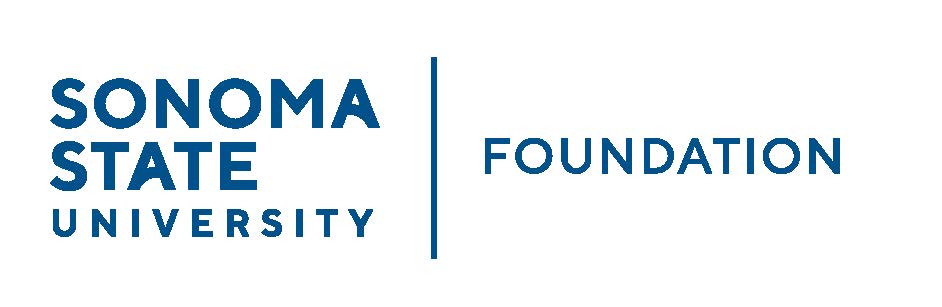 AUDIT COMMITTEE MINUTESSeptember 14, 2022Video/Teleconference1:30 -2:30pm							Members Present:		Randy Pennington (Chair), Anita Christmas, 				Brigitte LahmeCommittee Staff Present:	Mario Perez, Amanda Visser, Ian Hannah, 				Monir Ahmed, Kyle Bishop-Gabriel, River Shoptaugh  Guests Present:		Christina GamboaAndy Maffia – Aldrich Members Absent:		Mike SullivanOPENING COMMENTS Meeting opened at 1:31pm. Amanda Visser introduced Christina Gamboa as a guest to the meeting. She is a new accountant at SSU working under Visser and was in attendance as an observer. Ian Hannah introduced new committee member Brigitte Lahme who is the current faculty rep on the Board.After opening comments Randy Pennington welcomed all to the meeting.APPROVAL OF THE MINUTES(see 9.14.22 meeting packet)Action:  Committee unanimously approved minutes from 5.6.22 meeting.  21/22 AUDIT REPORT- Aldrich(see 9.14.22 meeting packet)Andy Maffia provided a quick introduction to the draft report to the Audit Committee and happily noted there were no major issues encountered or found during the audit.Maffia proceeded to review the following with Audit Committee:Executive Summary	Significant Conclusions & Issues: audit scope was in accordance 	with that agreed upon, Aldrich rendered an unmodified opinion and 	did not identify any conditions which would be considered to be 	material weaknesses in internal controls, any audit areas 	designated as greater than normal risk were addressed and 	resolved to auditor’s satisfaction. Aldrich received full cooperation 	with management and staff.Reviewed letter to the Audit Committee which included any significant audit findings and other matters.Trend and Ratio Analysis review – review of assets, liabilities & net position as well as summary of statement of revenues, expenses, and changes in net position.Review of Financial Statements	Went over changes of the Independent Auditor report 	standards for 	this year.	Provided high level review of Foundation’s financial statements.EXECUTIVE SESSIONStaff exited meeting to move to executive session and allow committee to discuss freely with Maffia. No follow up questions for staff resulted.OPEN ITEMSPennington shared with Committee he is looking to meet a new potential committee member, Josh Goff from Signature Bank. Goff had expressed interest in being a part of the committee and Pennington is looking to follow up with Goff to see if it will work out. Goff is an SSU alum and has expressed interest in committee work but not to sit on the full Board.Hannah reminded Committee of next Board meeting on September 23rd from 2:30-4:30pm.Meeting closed at 2:28pm.___________________________		______________________Minutes approved by:				Minutes prepared by:Ian Hannah 					Kyle Bishop-GabrielChief Operating Officer and Secretary,	Sr. Advancement/FoundationSSU Foundation					Analyst & Asst. to the VP, SSU